- 1 -Záruční servisní smlouva,,Historickábudova Uměleckoprůmyslového musea v Praze"č. Zhotovitele: 9 119  124 212uzavřená ve smyslu ust. §  2586 a násl. zák. č. 89/2012  Sb.1.	SMLUVNÍ STRANY:#02234u r	/ 16 /JfafJObjednatel: Sídlo: Objekt:Uměleckoprůmyslové museum v Praze17. Listopadu 2/2, Praha 1 Josefov, 110 00 Uměleckoprůmyslové muzeum - historická budova, Praha 1Zastoupený:	PhDr. Helena Koenigsmarková ředitelkaBankovní spojení:	20001-16337011/0710IČ:	00023442Zhotovitel:	Johnson Controls Building Solutions, spol. sr.o.Sídlo: Pracoviště:Praha 4, Chodov, Líbalo va 2348/1, PSČ 149 00Praha 4, Chodov , Líbalova 2348/1, PSČ 149 00Zastoupený:	Ing. Igor Beroun, jednatel společnost iBankovní spojení:	UniCredit  Bank Czech Republic, a.s.,  č.ú.: 1387549392/  2700IČ: DIČ:07868821CZ07868821Zapsaný v obchodním rejstříku u Městského soudu v Praze, odd. C, vložka 308965ZÁRUČNÍ PODMÍNKYZhotovitel poskyt uje záruku za jakost díla dle Smlouvy o dílo na provedení prací na stavběUměleckoprůmyslového musea v Praze 1 po dobu 60 měsíců od jeho převzetí.Zhot o vitel se zavazuje, že dílo bude nejméně po dobu šedesá t i měsíců způsobilé pro použit í ke sjednanému  účelu  a zachová  si po tuto dobu smluvené vlastnosti, tj.  plnou  funkčnost.Objednatel má právo na bezpl atné odstranění  vad, které písemně vytkl zhot oviteliv průběhu záru ční doby, t j. do šedesát i měsíců od převzet í díla. Dále má objednat el  právo naúhradu prokazatelně uhrazených sankcí udělených objednateli ze strany státního odborného dozoru vzniklých mu v důsledku porušení smluvních, nebo zákonných povinnost í zhotovitelem.Na dílech a zařízení, na které byla uplatněna záruční oprava v posledních 24 měsících t rvání smlouvy, se záruka prodlužuje na 24 měsíců od převzetí opravované části.PŘEDMĚT SMLOUVY,  MÍSTO  PLNĚNÍ,  KONTAKTYPředmět smlouvyPředmětem smlouvy jsou pravidelné prohlídky, revize, preventivní údržba, servisní činnost a pohotovostní servis na zařízení specifikované v příloze č. 1 - seznam zařízení. Uvedené činnosti budou prováděny v rozsahu, termínech a četnosti dle všeobecných obchodních podmínek výrobce a příslušných norem ČSN specifikované v příloze č. 2 - rozpis činností. Ceník této služby je uveden v příloze č. 3 - ceník servisních úkonů.Místo plněníHistorická budova Uměleckoprůmyslového musea v Praze 1 17 LISTOPADU 2/2, 110 00 PRAHA 1Kontaktní údajeKontaktní spojení na zhotovitele:1)	Telefon: 241 029 617E -  m ail:  jana.horsakova@jci.comJméno:  Jana Horsáková  - servisní koordinátorka2)	Telefon: 742 250 050E - m ail: p et r. schreiber@jci.comJméno:  ing. Petr Schreiber - vedoucí servi sního  odděleníZastoupení ve věcech smluvních: Zast oupení ve věcech t echnických:Ing. Michal Narovec ing. Petr SchreiberPoruchy (event. servisní podpora na zavolání) budou  nahlášeny  Objednatelem  na t elefonní číslo nepřetržité servisní pohot ovost i 724 077 524 a vždy budou následně pot vrzeny na e-mail: be-cz-servis@cj i.com. Objednatel při  hlášení poruchy vždy uvede své Zákaznické číslo, kt eré je 12212.Kontaktní spojení na objednatele:1)	Telefon: +420 773 752 942E -mail: kulik@upm.cz Jméno: Ondřej Kulík2)	Telefon: +420 773 752 941E - m ail : petr.nov ak@ upm .cz Jm éno:   Petr NovákZastoupení ve věcech smluvních:	JUDr. Evžen Balaš Zast oupení  ve věcech technických:	Petr NovákSoučástí díla nejsou:Odst r aňování důsledků neodborných zásahů na zařízeních pracovníky objednat ele nebo třetími osobami.Odstraňování důsledků živelných pohrom (požár, exploze, poškození vodou atd.), krádeže, úmyslného poškození atd.Úkony uvedené v tomto bodě zaj istí  zhotovitel  na základě požadavku  objednat ele a za  úplatu.ZÁKLADNÍ PODMÍNKY PROVEDENÍ DÍLAVeškeré práce podle čl. 3 bod 3.1., budou prováděny odbornými pracovníky zhotovitele během pracovní doby uživatele zařízení od 7:00 -15:30 hod.V případě požadavku objednatele k provedení prací dle čl. 3 bod 3.4., budou tyto práce provedeny za úplatu viz příloha č. 3 - ceník servisních úkonů . Zhotovitel se zavazuje poskytnout Objednateli slevu ve výši 10% z tohoto ceníku servisních úkonů a slevu ve výši 10% na náhradní díly John son Controls.Objednatel prohlašuje, že byl seznám en s registrem rizik Zhot ovit ele v oblasti b ezp ečno st i práce a ochrany zdraví, který je uveden v příloze č. 6 Sm lou vy.Objednatel seznámí Zhotovitele před prvním vstupem s registrem rizik PO a BOZP Objednatele.Objednatel zaj i st í pro pracovníky zhot ovit ele přístup k zařízením a zajistí podmínky pro plnění.Jakékoliv směrn ice či nařízení vydané objednatelem, které mohou mít vliv na zhotovitelem prováděné činnosti, je objednatel povinen v předst ihu  a v písemné  formě předat  zhotoviteli.  Závazné pro zhotovitele se st ávají  dn em písemného potvrzení zhot  ovitele o jejich akceptaci.Zhot ovit el odpovídá za bezp ečnost a ochranu zdraví vlast ních pracovníků a dodržování jak obecně platných norem a předpisů, tak i účelových sm ěrnic či naří zení vydaných objednat elem, pokud s nimi byl zhot  ov it el prokazatelně seznámen.O ser visní prohlídce bude veden písemný zápis formou servisníh o list u a záznamem do provozního deníku zařízení (provede zhot ovit el). Tyto zápisy budou potvrzeny podpisem zástupce objednat ele a zhot  o vitele. Servisní li st  bude ve dvou vyhotoveních, z ni chž jeden obdrží objednatel a druhý zhot  ovit el, a bude podkladem pro  fakturaci.Zjist í-li zhotovitel během provádění díla, že t echnický st av zařízení ohrožuje jeho funkčno st, je zhot ovit el toto povinen  písemně oznámit  bez  zbytečného odkladu  objednateli  a navrhnouttechnické řešení.Zhot ovit el proh lašuj e, že je v souladu s platnou právní úpravou pojišt ěn pro případ, že by v důsledku jeho vadného plnění t ét o Smlouvy vznikla objednateli nebo t řetí osobě škoda . Po ji stná smlouva na poji št ění odpově dnost i za škodu vzniklou v sou vislost i s činn ost í Zhot ovit ele má limi t odškodnění 1 000 000,- USD. Smluvní st rany  si v době podpi su této Smlouvy nejsou  vědomyžá dných mimořádných rizik a předpokládají,  že škody, které mohou vzniknout v souv islost i  s plněním  Smlouvy, nepřekročí  roční cenu  plnění Smlouvy.OBJEDNÁNÍ SERVISU, TERMÍNY NÁSTUPUObjednání servisu probíhá telefonicky nebo e-m ailem.Potvrzení telefonické objednávky serv isu ze strany objednat ele je provedeno e-mailem pomocí formuláře slouží címu k objednání servisu. Vzor fo rmu láře požadavku na ser vis je přílohou č. S - o bjednávka servisu . Zpráva se z právního hlediska považuje za právoplatnou  objednávku.Potvrzení přijetí objednávky servisu ze strany zhot ovitele je provedeno e-maile m doplněním formu láře příloha č. S - objednávka servisu.Zhot ovitel se zavazuje k nástupu odstranění poruch, které neohrožují bezpečný chod budovy, zařízení a předmětů v budově uložen ých, nejpozději do 48 hodin od oznámení objednat ele.S. S.	Zhot ovitel se zavazuje k nástupu odst ranění havarijních poruch, tj. těch, které ohrožují bezpečný chod budovy, zařízení a předmětů v budově uložených, nejpozději do 6 hodin od oznámení objednat ele. Tyto poruchy budou odstraněny přednost ně a v co nejkratším termínu.CENA A PLATEBNÍ PODMÍNKYCena za plnění uvedená v čl. 3 bod 3.1. této smlouvy   je st anovena  dohodou a je uvedena v příloze č. 3 - ceník servisních úkonů. Sjednaná cena bude upravena podle oficiálně st anovené míry inflace za předchozí kalendářní rok aut omat icky. Za míru inflace se považuje oznámení ČSÚ vždy za uplynulý  kalendářní rok.Cena pln ění bude hrazena na základě daňových dokladů vystavovaných  Zhot o vitelem vždy  k poslední mu dni měsíce. Datum zdanitelného plnění bude poslední den příslušného měsíce. Objednatel se zavazuj e zaplat it fakturu do 30 dnů po jejím obdržení. Pro případ prodlení s úhradou faktury se sjednává úrok z prodlení ve výši 0,05 % z dlužné část ky za každý započat ý den prodlení.Pro úhradu event uáln ích jiných prací a dodávek dodatečně objedna ných nad rámec této smlouvy (viz čl. 3, bod 3.4.) budou plat ební podmínky sjednány individuáln ě. Faktury budou vyst aveny vždy po provedení a převzet í díla pot vrzeném v servisním list u.Daňové doklady bude Zhotovitel zasílat v elektronické podobě na e-mailovou adre su Objednatele: kulik@upm.cz  a petr.novak@upm .czZÁVĚREČNÁ  UJEDNÁNÍTato smlouva nabývá pl at no st i a účinnosti dnem řádného dokončení a předání díla objednateli včetně všech přístupovýc h kódů k syst émům. Řádným dokončením díla se rozumí provedení kompletního díla bez vad a nedod ělků (ověřuje se prohlídkou na míst ě provedení díla a sou část í této prohlídky  je i prověření funkčnost i díla)  a předání kompletní  požadovanédokument ace (viz Smlouva o dílo uzavře ná mezi Uměleckoprůmy slo vým museem v Praze a generálním dodavat elem rekonst rukce historické budovy). Práce podle čl. 3 bod 3.1. této smlouvy zahájí zhot  ovit el neprodleně po podpisu t ét o záruční servisní smlouvy.Tato smlouva se sjednává na dobu určitou a to od 1. 5. 2019 do 30. 9. 2022.Př ed ukončením platnost i této smlouvy  bude vysoutěžena  nová servisní smlouva  dle pravide lMKČR.Při podst at né m porušení povinnost í uvedených v této smlouvě jednou ze smlu vních st ran může druhá strana od této smlou vy odstoupit. Účinky odstoupení nastávají dnem doručení odstoupení druhé smluvní straně.Za pod st atné porušení povinnost í je považováno zejména:odmítnutí plnění ze str any  zhotovit eleneplacení dohodnutých část ek objednatelem po dobu delší než 3 měsíceObě strany mohou rovněž od st oupit od smlouvy, pokud přetrvají přek ážky znemožňující provádění díla dohodnut ým zp ůso bem a str any se v přim ěřené lhůtě nedohodnou na změně smlouvy.O plánovaných změnách na předm ětném zař ízení (rekonstrukce, rozšíření, omezení provozu at d.) oproti st avu při uzavření smlouvy bude objednatel v patřičném časovém předstihup ísemně info rmo vat  zhotovitele.  Cenové důsledky zm ěněného st avu  budou dohodnut y v dodatku k této sm louv ě.Sm lou vu lze měnit či doplňovat pouze písem nými dodatky podepsanými osobami podle čl. 1.Tato smlouva je vyhotovena ve čt yřech st ejnopisech, z nichž každ ý ze smluvních st ra n obdrží dva st ejnopisy.Tato Smlouva podléh á českému právnímu řád u. Případné spory budou řešeny věcně příslu šným soud em se sídlem v Pra ze.Smlu vní strany prohlašují , že si tuto Smlouvu přečetly, souhlasí s jejím obsahem, vyjadřuje jejich pravo u a svobo dn ou vů li a že nebyla uzavřena za jedn ost rann ě nevýhodných podmínek, na důkaz čehož připojují vlast n oruční podpisy oprávněných  zástupců smluvních stran.Příloh y:č. 1-   seznam zařízeníč. 2 -  ro zp is činn ost í (termíny a rozsah)č. 3 -  ceník serv isních úkonůč. S -  objednávka servisu -  vzor formulářeč. 6 - regist r rizik Zh otovit ele v oblast i BOZPV Praze dne: /1/;jf	t1Vl'1 (E	in;za opjednatelePhDr. Helena Koenigsmarková ředitelka UPM v PrazeV Praz e dne:Johnson , J<,Příloha č. 1 - seznam zařízeníPříloha č. 2 - rozpis činností (termíny a rozsah)Termín pro vádění serv isních prohlídek bude upřesn ěn na základě dohody mezi smlu vním i  st ran am i.Příloha č. 3 -  ceník servisních  úkonůCena:servisní pohotovosti do 6 hod.servisní  činn ost  technologie 2x ročněrevize detektorů plynůtj. celkem:zdarm a (ji ž součástí sm louvy na depozit ář UPM)7 473 ,-Kč/ měs. 61 2,-Kč/ měs,8 085,-Kč/měsíčněCENÍK SERVISNÍCH PRACÍ SYSTÉMŮ MĚŘENÍ A REGULACE A SLABOBOPROUDÝCH SYSTÉMŮJOHNSON  CONTROLSPOBOČ KA: PRAHA(platnost od 1. 1. 2019 do vydání nového ceníku)HODINOVÉ SAZBY, SYSTÉMY MĚŘENÍ A REGULACE, SYSTÉMY ZABEZPEČENÍ BUDOV:minimální zúčtovací jednotka je 30 minHODINOVÉ SAZBY ZA MIMOPRACOVNÍ VÝJEZDY:REVIZE ČIDEL ZEMNÍHO PLYNU / OXIDU UHELNATÉHO *:do 4 ksI funkční zkouška  /  kalibrace,  včetně vystavení revizního protokolu	3 290,- I K č od 5 ti ksI funkčni zkouška / kalibrace, včetně vystavení  revizního protokolu* detektory JTO,  KR Protect, TechnixCESTOVNÉ:780 , - I Kč/ksOSTATNÍ POPLATKY:Veškeré ceny jsou uvedeny bez DPH.Objednateli s uzavřenou servisní smlouvou náleží sleva ve výši 10% z výše uvedeného ceníku servisních prací.Příloha č. 5 - objednávka servisu -  vzor formulářeum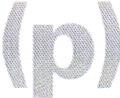 Objednávka servisu č. UPM/	/2016Příloha č. 6 SmlouvyREGISTR RIZIK ZHOTOVITELE V OBLASTI BOZP-S-1) přístroje a zařízení (hardware)1) přístroje a zařízení (hardware)1) přístroje a zařízení (hardware)1) přístroje a zařízení (hardware)názevnázevnázevpočet ks•Měření a regulace (dále jen M+R):Měření a regulace (dále jen M+R):PC vč. příslušenství, monitor, tiskárn a1síťová řídicí jednotka NIE29601jednot ka NIE2960jednot ka NIE2960jednot ka NIE29602regulátor  FAC2611, FCD2611regulátor  FAC2611, FCD2611regulátor  FAC2611, FCD26116+1rozšiřující moduly IOM2711 IOM2721, IOM3711, IOM 3721, IOM3731, IOM4711rozšiřující moduly IOM2711 IOM2721, IOM3711, IOM 3721, IOM3731, IOM4711rozšiřující moduly IOM2711 IOM2721, IOM3711, IOM 3721, IOM3731, IOM471137sním ač hladiny zap lavenísním ač hladiny zap lavenísním ač hladiny zap lavení32) programové vybavení (software)2) programové vybavení (software)2) programové vybavení (software)2) programové vybavení (software)názevnázevnázevpočet ks•M+R:M+R:Windows - operační syst émWindows - operační syst ém1JCI METASYS ADSliteJCI METASYS ADSliteJCI METASYS ADSlite1SW pro konfiguraci regulát orůSW pro konfiguraci regulát orůSW pro konfiguraci regulát orů1Seznam veškerých prací prováděných na zařízení M+R v rámci bodu 2.1. SmlouvySeznam veškerých prací prováděných na zařízení M+R v rámci bodu 2.1. Smlouvyčet nost prováděníServer ADSliteServer ADSliteServer ADSlitekontro la funkčnost i server u centrály, spuštěné procesy a služby (115, SQL nebo SQL expres, SQL Jobs, Java, antivir apod.)2x ročněkontro la čistot y počítače centrály příp. odborné vyčištění oproti fakturacilx ročněkontrola velikosti a intergity  SQL databázekontrola velikosti a intergity  SQL databáze2x ročnězálohace databáze definice systémových  definicí2x ročnězálohace událostí databáze2x ročnězálohace databáze přístupů2x ročnězálohace databáze trendových dat2x ročnězjištění kompaktnosti databáze a je jí případná komprese2x ročněkontro la nastavení „ ti me" serve ru popř. kontrola funkčnosti synch ronizace s nadřazenýmkontro la nastavení „ ti me" serve ru popř. kontrola funkčnosti synch ronizace s nadřazeným2x ročně„time" serverem2x ročněkontrola systémového a aplikačního „ errorlo gu"2x ročněuvolnění místa na hard isku (odmazání t rendů sta rších než dohodnutý limit)2x ročněnastavení a úprava časových a událost ních programů2x ročněkontrola zálo žního zdro je UPS (funkčnost, stav baterie)2x ro čněPracovní stanicePracovní stanicePracovní stanicekontro la funkčnosti PC (spuštěné služby a procesy)kontro la funkčnosti PC (spuštěné služby a procesy)2x ro čněkontro la funkčnosti sync hro nizace z „ t ime " serverukontro la funkčnosti sync hro nizace z „ t ime " serveru2x ro čněkontro la systém ového a aplikačního „errorlogu"kontro la systém ového a aplikačního „errorlogu"2x ročněkontrola nastavení Java, vymazání cache2x ročněvymazání cache IE2x ročněinsta lace aktualizací operačního systému a antivirové ochrany (pouze pokud se neprovádí aut omat icky a PC má příst up na intern et)2x ro čněRídící jednot ka NIERídící jednot ka NIERídící jednot ka NIEupload popř. synch ronizace definičních dat řídících jednotek se serverem2x ro čněuploď securtit  y databází řídících jednotek na server2x ročnědiagnostika stavu řídících jednotek -  stav objekt ové paměti, stav zálohovací Flash paměti,kontro la  vytížen í  a  tep lot y  procesoru,  kont rola int egrit y  int ern ích  databá zí  ř íd ící ch2x ro čnějednot ek2x ro čněkontrola komunikačních rozhra ní řídících jednotek (Ethern et , FC  Bus,  SA  b us, LON, BACnet, Mod Bus apod.)2x ročn ěGrafická centrálaGrafická centrálaGrafická centrálakontrola funkčnosti počítače cent rály, kontrola periferních zařízen  íkontrola funkčnosti počítače cent rály, kontrola periferních zařízen  í2x ro čněkontrola čistoty počítače centrá ly př íp. odborn é vyčištění oproti faktu raci2x ročnězálohován í dat  pro  zpětnou diagnostik u  systému- záloh ování  provozníc h dat z OWS a udržování velikostí d atab ázív rozumných mezích z důvodu dalšího  zpracování, čiště ní arch ivních dat	-záloha programů řídicích jednotek, vč. vnit řních dat2x ročn ěkontrola  spolehlivosti  harddi sku  „ scandisk",   př íp.  ,,defragmentac e",  SM ART  kontro  la st avu (po  zastavení cent rály)2x ro čněuvolnění míst a na harddi sku (odma zání starých hi st orií, tr endů a t ot ali zací)2x ro čněSeznam veškerých prací prováděných na zařízení M+R v rámci bodu 2.1.  SmlouvySeznam veškerých prací prováděných na zařízení M+R v rámci bodu 2.1.  SmlouvySeznam veškerých prací prováděných na zařízení M+R v rámci bodu 2.1.  Smlouvyčetnost prováděnírevize operačního syst ému včetně všech fire mních a uživat elských programůupload, diagnostik a, (upload JC Basiců), kontrola vytížení jednotlivých NCEa NIEkomplexní, příp. funkční kont rola jednotlivých zařízení, kontrola stavu bateri í, diagnostika dle „ log" souboru NCE NIE (výpad ky, restarty atd.)(při těchto revizích je nutno částečně vypnout zařízení, výkon této	činnosti mimo normáln í  pra covní dobu tj. 8:00 - 17:00 není zahrnut)revize operačního syst ému včetně všech fire mních a uživat elských programůupload, diagnostik a, (upload JC Basiců), kontrola vytížení jednotlivých NCEa NIEkomplexní, příp. funkční kont rola jednotlivých zařízení, kontrola stavu bateri í, diagnostika dle „ log" souboru NCE NIE (výpad ky, restarty atd.)(při těchto revizích je nutno částečně vypnout zařízení, výkon této	činnosti mimo normáln í  pra covní dobu tj. 8:00 - 17:00 není zahrnut)2x ročněnastavení a úprava časových a událo stních programůnastavení a úprava časových a událo stních programů2x ročněkontrol a zál ožního zdroje UPS ( f un kčnost, sta v baterie)kontrol a zál ožního zdroje UPS ( f un kčnost, sta v baterie)2x ročněOn-line test dálkového připojeníOn-line test dálkového připojení2x ročněDDC zařízeníDDC zařízeníkontrola  všech použitých vstupů a výstupů, vyhodnocení vstupů  vykazujících  odchylku)kontrola  všech použitých vstupů a výstupů, vyhodnocení vstupů  vykazujících  odchylku)2x ročněkontrola nastavení alarmovýc h mezíkontrola nastavení alarmovýc h mezí2x ročněkontrola nastaveníčasu  a datakontrola nastaveníčasu  a data2x ročněkontrola nastavení regulačníc h param etrů a případ ná korekce regulačních obvodů (dle požadavku zákazníka)kontrola nastavení regulačníc h param etrů a případ ná korekce regulačních obvodů (dle požadavku zákazníka)2x ročněkorekce ekvitermních křivek podle požadavku uživatelekorekce ekvitermních křivek podle požadavku uživatele2x ročnědrobné SW úpr avy na přání uživatele (nevyžadu jící změny na centrále)drobné SW úpr avy na přání uživatele (nevyžadu jící změny na centrále)2x ro čněnasta vení a úprava časových programůnasta vení a úprava časových programůkompletní kontrol a regulace v jednotlivýchmístn ostech(řízení světel, řízení zásuvek)kompletní kontrol a regulace v jednotlivýchmístn ostech(řízení světel, řízení zásuvek)2x ročněRozvaděčeRozvaděčeRozvaděčeRozvaděčekontrola dota žení na svorkovnicíchkontrola dota žení na svorkovnicích2x ro čněpřezkoušení sta vu ochran (jistič, pojistka), přepěťová  ochranapřezkoušení sta vu ochran (jistič, pojistka), přepěťová  ochrana2x ročněkontrola  znečištění, poškození a korozekontrola  znečištění, poškození a koroze2x ročněkontrola záložního zdro je UPS (funkčnost, stav baterie)kontrola záložního zdro je UPS (funkčnost, stav baterie)2x ročněElektrické snímače (teploty , tlaku atd.)Elektrické snímače (teploty , tlaku atd.)Elektrické snímače (teploty , tlaku atd.)Elektrické snímače (teploty , tlaku atd.)kontrola sprá vnosti  montáže snímačekontrola sprá vnosti  montáže snímače2x ročněkontrola  dotažení na svorkovn icíchkontrola  dotažení na svorkovn icích2x ročněpřezkoušení mechanické pevnostipřezkoušení mechanické pevnosti2x ročněkontrola funkčnosti čidel (snímačů,) příp. kontrol ní měřeníkontrola funkčnosti čidel (snímačů,) příp. kontrol ní měření2x ročněkont rola znečištění, poškození a korozekont rola znečištění, poškození a koroze2x ročn ěkontrola sním ačů tlaku nulovánímkontrola sním ačů tlaku nulovánímHlídače poruchových  stavů (protimrazová  ochrana, termostat, čidlo  zaplavení)Hlídače poruchových  stavů (protimrazová  ochrana, termostat, čidlo  zaplavení)Hlídače poruchových  stavů (protimrazová  ochrana, termostat, čidlo  zaplavení)Hlídače poruchových  stavů (protimrazová  ochrana, termostat, čidlo  zaplavení)kontrola dotažen  í na svorkovnicíchkontrola dotažen  í na svorkovnicích2x ročněkontrola správnosti mo ntáž e snímač ekontrola správnosti mo ntáž e snímač e2x ročněpřezkoušení funkčnosti zařízení při výpadkuelektrického proudu (jen v případě, že to umožň uj e technologie a provozní řád uživat ele)přezkoušení funkčnosti zařízení při výpadkuelektrického proudu (jen v případě, že to umožň uj e technologie a provozní řád uživat ele)2x ročněpřezkoušení kvitovánípřezkoušení kvitování2x ročněkontrola příp. přezkoušení nastavených hodnotkontrola příp. přezkoušení nastavených hodnot2x ročněkontrola  znečištění, poškození a korozekontrola  znečištění, poškození a koroze2x ročněPohony (vč. ventilů, klapek apod.}Pohony (vč. ventilů, klapek apod.}Pohony (vč. ventilů, klapek apod.}Pohony (vč. ventilů, klapek apod.}kontrola správnosti montá žekontrola správnosti montá že2x ročněSeznam veškerých pr ací prováděných na zařízení M+ R v rám ci bodu 2.1. Sml o uvySeznam veškerých pr ací prováděných na zařízení M+ R v rám ci bodu 2.1. Sml o uvyčetnost prováděníkontrola dotažení na svorkovnicích2x ročněpříp. přezkoušení vstupních a výstupní ch el. signálů u po honů vykazujících odchylku2x ročněpřezkoušení funkc e koncových spína čů2x ročněpřezkoušení mechanických spojení jednotlivých část í (pohon, ventil atp .)2x ročněpřezkoušení těsnosti, dot ažení, příp. výměnaucpávek oproti fakturac i2x ročněpřezkoušení ručního ovládání2x ročněpřezkou šení plynulosti přejezdu pohonu2x ročněkontrola dojezdu do koncových poloh, příp. seřízení pohonu2x ročněpřezkoušení havarijních nastavení2x ročněkontrola znečišt ění, poškození a koroze, optická kontrola těsnost i2x ročněOstatníOstatníOstatnífunkčnízkouškadetektorů zemního plynu (v mezio b d obí  revize detektorů plynu)lx ročněrevize detektorů zemního plynulx ročněHW práce (např. výměna a seřízení komponent, úprava zapojení,  ... )1 230,-Kč/hod.los.diagnostika, zjištění závad1 400,-Kč/hod.los.SW práce (např. úprava SW regulátorů, úprava centrály a grafiky, konfigurace operačních systémů centrál, ... )1 515,-Kč/hod.los.práce v pracovní dny od 19.00 do 7.00 hod.aktuální sazba + 50%práce v mimopracovní dny, svátkyaktuální sazba + 100%paušál po Praze (čas na cestě + km)825,-Kč/os.mimo Prahu15,-Kč/kmčas na cestě (pouze mimo Prahu)450,-Kč/hod.los.drobný spotřební materiál, vč. likvidace350,-Kčzpracování zakázky (u zakázek do 1O 0 0 0 , - K č)500,-Kčexpresní vyřízení požadavku10 000,-KčOdběratelUměleckoprůmyslové museum v PrazeHlavní budova, ulice 17. Listopadu 2/2, Praha 1 Josefov, 110 00Kontaktní osoba:	Petr Novák +420 773 752 941Ondřei Kulík  +420 773 752 942Uměleckoprůmyslové museum v PrazeHlavní budova, ulice 17. Listopadu 2/2, Praha 1 Josefov, 110 00Kontaktní osoba:	Petr Novák +420 773 752 941Ondřei Kulík  +420 773 752 942Uměleckoprůmyslové museum v PrazeHlavní budova, ulice 17. Listopadu 2/2, Praha 1 Josefov, 110 00Kontaktní osoba:	Petr Novák +420 773 752 941Ondřei Kulík  +420 773 752 942DodavatelKontaktní osoba:Kontaktní osoba:Kontaktní osoba:Specifikace závadyzáruční servis 	I	I mimo záruční servis	liSpecifikace závady 	I	Datum a časDatum a časDatum a časDatum a časoznámení závadyZa odběratele oznámení předal (jméno , telefon )Za do davatele oznámení převzal (jm éno , telefon)Datum a čas nástupu na servisPopis rizikaEliminace  rizikaEliminace  rizikaPráce  ve výškách  - žebříky přenosnéPráce  ve výškách  - žebříky přenosnéPráce  ve výškách  - žebříky přenosnéPád žebříku po ztrátě stability. Nebezpečí úrazu či poškozeni majetku.Objednatel poučí své zaměstnance, tak aby se nepohybovali v pracovním prostoru žebříku popř. koordinovali pohyb se zaměstnanci zhotovitele.Objednatel poučí své zaměstnance, tak aby se nepohybovali v pracovním prostoru žebříku popř. koordinovali pohyb se zaměstnanci zhotovitele.Pád nářadí či montovaného zařízeni. Nebezpečí úrazu či  poškozeni majetku.Objednatel poučí své zaměstnance, tak aby se nepohybovali v pracovním prostoru žebříku popř. koordinovali pohyb se zaměstnanci zhotovitele.Objednatel poučí své zaměstnance, tak aby se nepohybovali v pracovním prostoru žebříku popř. koordinovali pohyb se zaměstnanci zhotovitele.Ruční nářadí  (kladiva, sekáče, šroubováky, apod.)Ruční nářadí  (kladiva, sekáče, šroubováky, apod.)Ruční nářadí  (kladiva, sekáče, šroubováky, apod.)Zasažen í zaměstnance objednatele nářadím pracovníka zhotovitele. Nebezoečí úrazu.Objednatel poučí své zaměstnance, tak aby se nepohybovali v pracovním prostoru popř. koordinovali pohvb se zaměstnanci zhotovitele.Objednatel poučí své zaměstnance, tak aby se nepohybovali v pracovním prostoru popř. koordinovali pohvb se zaměstnanci zhotovitele.Urazy s následným poškozením zraku - odlétající kovové úlomky( např. kladivo +sekáč, vrtání, broušení ).Objednatel poučí své zaměstnance, tak aby se nepohybovali v pracovním prostoru popř. koordinovali pohyb se zaměstnanci  zhotovitele.Objednatel poučí své zaměstnance, tak aby se nepohybovali v pracovním prostoru popř. koordinovali pohyb se zaměstnanci  zhotovitele.Elektrické zařízení -  rozvaděčeElektrické zařízení -  rozvaděčeVypnutí el. zařízení objednatele z důvodu údržby. Nebezoeči úrazu, poškození zdraví či  majetku.Objednatel si se zhotovitelem dohodnou postup prací před vypnutím. Např. max. doba vypnutí, krizový scénář v případě, že zařízeni nepůjde opětovně zapnout.Neočekávané vypnutí el. zařízení z důvodu havárie (zkrat, přetížení, špatný technický stav). Nebezpečí úrazu, poškození zdraví či  majetku.Objednatel je povinen si se zhotovitelem dohodnou postup při havárii - výpadku el. energie.Objednatel je povinen si se zhotovitelem dohodnou postup při havárii - výpadku el. energie.Zapnutí el. zařízení objednatele z důvodu údržby. Nebezpečí úrazu, poškození zdraví či  majetku.objednatel zajistí, že na zařízení nepracuje ještě někdo  jinýobjednatel zajistí, že na zařízení nepracuje ještě někdo  jinýNeočekávané zapnutí el. zařízení z důvodu havárie (spuštění návazností EPS, požární ventilátory ap.). Nebezpečí úrazu, poškození zdraví či majetku.objednatel zajistí, že na zařízení nepracuje ještě někdo  jiný;např. EPS může otevřít únikové východy, zavolat hasiče, zablokovat výtahy, spustit požární ventilátoryobjednatel zajistí, že na zařízení nepracuje ještě někdo  jiný;např. EPS může otevřít únikové východy, zavolat hasiče, zablokovat výtahy, spustit požární ventilátory